387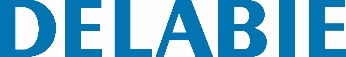 Cortina de ducheReferência: 387 Informação para prescriçãoCortina de duche em PVC branco. Fornecida com 12 argolas plástico. Altura : 1,80 m. 